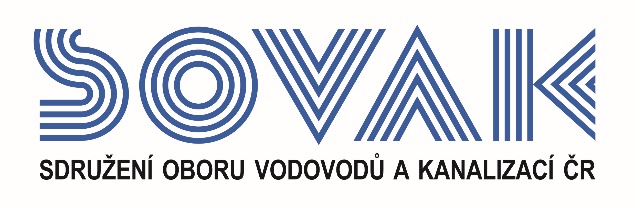                                                              Vás zve na workshop: Workshop k zákonu o vodovodech a kanalizacíchkterý se uskuteční26. 2. 2020 od 10:00 hod.v konferenčním sále č. 319, Novotného lávka 200/5, Praha 1 SOVAK ČR ve spolupráci se členy právní komise připravili workshop k zákonu o vodovodech a kanalizacích pro veřejnou potřebu a o změně některých zákonů (zákon o vodovodech a kanalizacích) č. 274/2001 Sb., ve znění pozdějších předpisů.Přednášet a moderovat budou: Mgr. Barbora Veselá, předsedkyně právní komise SOVAK ČR a JUDr. Iva Horošková, členka právní komiseProgram:9:30  Registrace účastníků9:50  Úvodní slovo (SOVAK ČR)Blok od 10:00  Odběratelské smlouvy:                          a) kdo může být odběratelem,                          b) možnosti omezení ve smlouvách v neprospěch odběratele (tlak vody, minimální a maximální
                              množství),                          c) povinnost umožnit osazení vodoměru u smluv, kde se účtuje podle směrných čísel,                          d) dálkové odečty vodoměrů,                          e) možnosti přerušení dodávky vody a odvádění odpadních vod,                          f) přípojky a péče o ně.                  + diskuze nad dotazy   11.30  PřestávkaBlok od 12:00  Možnosti vydávání opatření obecné povahy jako nástroje ochrany proti suchu	            Aktuální zajímavosti z judikatury	                 Úprava vztahů mezi vlastníky vodovodů a kanalizací:                  a) dohoda vlastníků souvisejících vodovodů a kanalizací - kdo a kdy je povinen dohodu uzavřít,	             b) výkon práv a povinností z dohody (vlastník versus provozovatel),	             c) nesplnění povinnosti uzavřít nebo aktualizovat dohodu,	                  d) náležitosti dohody - povinné a vhodné.                                    + diskuze nad dotazy   14:30  Závěr  Dotazy, prosím, zasílejte předem písemně na adresu jonova@sovak.cz.      V případě zájmu o účast vyplňte, prosím, následující přihlášku a zašlete ji nejpozději do 20. 2. 2020na některý z níže uvedených kontaktů:e-mail: doudova@sovak.czadresa: SOVAK ČR, Novotného lávka 200/5, 110 00 Praha 1Poplatek za účast na semináři je pro řádné členy SOVAK ČR 1210,- Kč (včetně 21 % DPH), pro přidružené členy a ostatní účastníky 1815,- Kč (včetně 21 % DPH), v případě platby na místě konání semináře je účtován příplatek za administrativu 605,- Kč (včetně 21 % DPH) každému účastníkovi semináře. V ceně vložného je sborník a drobné občerstvení. Storno účasti je možné provést nejpozději 7 kalendářních dnů před konáním akce, v případě neúčasti se vložné nevrací.Závazná přihláškana workshop Workshop k zákonu o vodovodech a kanalizacíchdne 26. 2. 2020
Jméno (a): ………………………………………………………………………………………………………….……….……………………………………………………………………………………………………………..Společnost: ………………………………………………………………………………………………………...Kontakty (adresa, telefon, e-mail):……………………………………………………………………………………………………………………...……………………………………………………………………………………………………………………...Společnost JE / NENÍ řádným členem SOVAK ČR (nehodící se škrtněte)Datum:                                                                              Razítko a podpis:---------------------------------------------------------------------------------------------------------------------------------------------------Potvrzení o platběPotvrzujeme, že dne …………………………………bylo uhrazeno celkem………………………………..Kč (včetně 21% DPH) za společnost…………………………………………………………………………………………………….....IČ:…………………DIČ:…………………z účtu č.………………………………………………………………za účastníka (y): .………………………………………………………………………………………………….……………………………………………………………………………………………………………..............ve prospěch účtu SOVAK ČR, Novotného lávka 200/5, 110 00 Praha 1, IČ: 60456116, DIČ: CZ60456116, vedeného u MONETA Money Bank a.s. č.: 2127002504/0600, variabilní symbol 102Datum:                                                                       Razítko a podpis: 